Игра «Звёздный час»Цель игры: Развитие познавательной активности учащихся, формирование экологической  культуры личности младшего школьника,  интеллекта, расширение кругозора.Оборудование: Таблички с цифрами от 1 до 6, чистый листок, ручка, маленькие желтые звёздочки за правильные ответы.Ход игрыОтборочный тур.( Детям задаются вопросы, загадки. За правильный ответ ученик получает звезду. Тот, кто к концу отборочного тура наберёт наибольшее количество звёзд, становится участником игры. Их должно быть 6 человек.)Учитель называет играющих. В игре участвуют дети, набравшие наибольшее количество звёзд, их  друзья.I тур.- У каждого играющего карточки с цифрами от 1 до 6. В каждом задании будет по 6 ответов. Вы должны подумать 15 секунд и, выбрав нужный ответ, поднять карточку с цифрой, под которой написано ваше слово. Карточку поднимать на слово «пожалуйста».1 задание.-На доске написаны названия зверей:1. заяц   2. медведь   3. лиса   4. волк   5. белка  6. бобры.Знаете ли вы их?Водяные мастераСтроят дом без топора,Дом из хвороста и тиныИ плотину.                                        (Бобры.  6)Не барашек и не кот,Носит шубу круглый год.Шуба серая – для лета,Для зимы – другого цвета.                                         (Заяц.  1)Зубовато, серовато,По полю рыщет,Телят, овец ищет.                                       (Волк.  4)За деревьями, кустамиПромелькнуло быстро пламя.Промелькнула, пробежала –Нет ни дыма, ни  пожара.                                     (Лиса.  3)                            Хозяин леснойПросыпается весной,А зимой под вьюжный войСпит в избушке снеговой.                                        (Медведь.  2)Имеет гнездо на дереве.Прыгает и летает по сучьям,А не птица.                                         (Белка.  5)2 задание.- На доске написаны названия полезных ископаемых:1. гранит    2. уголь   3. мел   4. известняк   5. песок  6. железная руда.Знаете ли вы их?Он черный, блестящий,Помощник настоящий.Он несёт в дома тепло.От него кругом светло,Помогает плавить стали,Делать краски и эмали.                                       (Уголь.  2)Покрывают им дороги,Улицы в селении,А ещё он есть в цементе.Сам он удобрение.                                      (Известняк.  4)Не зря она вариласьВ доменной печи,На славу получилисьНожницы, ключи...                                     (Железная руда.  6)Он на дорожках во дворе,Он очень нужен детворе,Он и на стройке, и на пляже,И он в стекле расплавлен даже.                                     (Песок.  5)Он очень прочен и упруг,Строителям - надёжный друг.Дома, ступени, постаментыКрасивы станут и заметны.                                       (Гранит.  1)Белый камешек растаял,На доске лишь след оставил.                                       ( Мел.  3)- 3 задание.- На доске написаны названия деревьев:1. берёза   2. клён   3. дуб   4. тополь   5. ель   6. осина.- У какого дерева осенью листья красные?  (Клён. 2)- У этого дерева листья сидят на длинных черешках, легко колеблются и качаются от малейшего ветра.  (Осина. 6)- У какого дерева даже в самый жаркий летний день кора остаётся прохладной?  (Берёза. 1)- Одно из наиболее долговечных деревьев. В благоприятных условиях доживает до 1000 лет.   (Дуб. 3)- Из какого высохшего на корню  дерева делают пианино?  (Ель. 5)Жюри подводит итоги. Участник, набравший наименьшее количество очков, выбывает из игры (с утешительным призом).II тур- А сейчас «дождь» из букв. Из букв Э, К, О, Л, Г, И, Я  вы должны составить одно или несколько слов, используя возможно большее количество букв. Правило такое: буквы не должны повторяться. В конкурсе участвуют и зрители. Кто из зрителей составит самое длинное слово - получает приз. По моей команде «стоп» все заканчивают писать. Буквы посыпались! (Учитель выставляет кубики с буквами на стол). Время – 1минута.Количество очков присуждается по количеству используемых букв. Проигравший выбывает.III тур1 задание.- Перед вами экологические знаки:1.2.3.4.  5.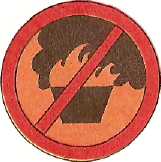 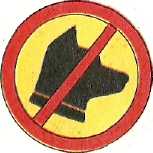 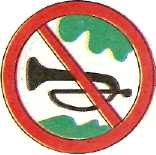 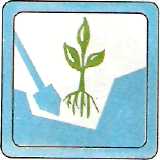 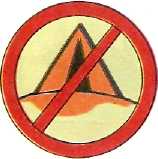 - Нет ли здесь ошибки и под каким она номером? Что обозначает каждый знак?  (4)2 задание.- На доске написаны названия рек:1. Томь   2. Лена   3. Яя   4. Иня.- Найдите лишнюю реку.   (2) 3 задание.- На доске написаны слова в определённом порядке:1. Россия   2. Москва   3. Ленинск-Кузнецкий   4. Кемерово.- Два слова нужно поменять местами, чтобы цепочка была логически верной. Под какими номерами эти слова?  (3 и 4)Жюри подводит итоги. В финал выходят 2 человека.IV тур- Сейчас перед вами появятся слова. Из их букв вы должны составить как можно больше отдельных слов, отвечающих на вопрос что? в единственном числе.К У З Н Е Ц К И Й   У Г О Л Ь Н Ы Й    Б А С С Е Й ННаграждение участников и победителя.